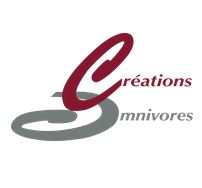 Créations omnivoresAssociation pour l’insertion professionnelle et l’inclusion socialehttps://creationsomnivores.com/Une proposition pour ceux et celles qui cherchent du travail Les personnes intéressées demanderont  à PARABOLE de proposer leur candidatureConditions : les personnes orientées doivent obligatoirement  :- résider dans le Val-de-Marne
- être âgées de 18 ans au moins
- avoir un intérêt pour le secteur choisi avec une idée de projet professionnel
- être orientées par un référent (RSA, PLIE, Mission Locale, Pôle Emploi, Coordinateur linguistique, Assistante sociale)
- avoir un niveau de compréhension orale et d'expression orale leur permettant de comprendre et savoir s'exprimer sur des sujets simples, et à l'écrit, être capable de remplir un questionnaire simple type renseignements personnels
- être disponibles pour suivre la formationUne nouvelle session CLAP aura lieu du 6 septembre au 17 décembre prochain avec deux groupes :- Secteur Hôtellerie-Restauration, le matin de 9h15 à 12h15

- Secteur Service à la Personne, l'après-midi de 13h15 à 16h15La formation aura lieu à Créteil pour les deux groupes, Maison pour Tous Jean Ferrat, 21 rue Charles Beuvin 